*Form imzalattıktan sonra Evrak kayda teslim etmeleri, görev tamamlanmasına müteakip belgeleriyle birlikte Strateji Daire Başkanlığına bildirimde bulunulması gerekmektedir.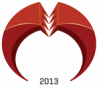 TCKONYA GIDA VE TARIM ÜNİVERSİTESİBilimsel Etkinlik Katılım Destek Talep Formu*   TCKONYA GIDA VE TARIM ÜNİVERSİTESİBilimsel Etkinlik Katılım Destek Talep Formu*   TCKONYA GIDA VE TARIM ÜNİVERSİTESİBilimsel Etkinlik Katılım Destek Talep Formu*   TCKONYA GIDA VE TARIM ÜNİVERSİTESİBilimsel Etkinlik Katılım Destek Talep Formu*   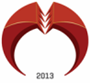 Form No PDB 06ÖĞRETİM ELEMANININ/ PERSONELİNÖĞRETİM ELEMANININ/ PERSONELİNÖĞRETİM ELEMANININ/ PERSONELİNÖĞRETİM ELEMANININ/ PERSONELİNÖĞRETİM ELEMANININ/ PERSONELİNÖĞRETİM ELEMANININ/ PERSONELİNAdı Soyadı:Adı Soyadı:Unvanı/Görevi:Unvanı/Görevi:Fakültesi/Birimi:Fakültesi/Birimi:ETKİNLİK BİLGİLERİETKİNLİK BİLGİLERİETKİNLİK BİLGİLERİETKİNLİK BİLGİLERİETKİNLİK BİLGİLERİETKİNLİK BİLGİLERİEtkinliğin AdıEtkinliğin AdıYapılacağı TarihYapılacağı TarihGörevlendirme süresiGörevlendirme süresi…/…../2022 ile …../…../2022 tarihleri arasında ……..gün…/…../2022 ile …../…../2022 tarihleri arasında ……..gün…/…../2022 ile …../…../2022 tarihleri arasında ……..gün…/…../2022 ile …../…../2022 tarihleri arasında ……..günYapılacağı yer (Şehir/Ülke)Yapılacağı yer (Şehir/Ülke)Etkinliğin TürüEtkinliğin Türü Ulusal              Ulusal              Uluslararası  Uluslararası Görevlendirmenin TürüGörevlendirmenin Türü Yurtiçi              Yurtiçi              Yurtdışı                      Yurtdışı                     Katılım ŞekliKatılım Şekli Bildirili     Bildirisiz    Sözel Sunum         Poster  Diğer: Bildirili     Bildirisiz    Sözel Sunum         Poster  Diğer: Bildirili     Bildirisiz    Sözel Sunum         Poster  Diğer: Bildirili     Bildirisiz    Sözel Sunum         Poster  Diğer:Sunulacak Bildirinin / Posterin Adı   (varsa)Sunulacak Bildirinin / Posterin Adı   (varsa)Önceki Akademik Takvim Yılı İçinde Etkinliklere Katılım Desteğinden yararlanıldı mı?Önceki Akademik Takvim Yılı İçinde Etkinliklere Katılım Desteğinden yararlanıldı mı?Önceki Akademik Takvim Yılı İçinde Etkinliklere Katılım Desteğinden yararlanıldı mı?Önceki Akademik Takvim Yılı İçinde Etkinliklere Katılım Desteğinden yararlanıldı mı? Yurt içi    .…. defa Yurt dışı …… defa Yurt içi    .…. defa Yurt dışı …… defaDaha önce BEKDES’den yararlanıldı iseÖnceki sunulan bildirisinin yayımlandığı yer/veya DOI numarasıDaha önce BEKDES’den yararlanıldı iseÖnceki sunulan bildirisinin yayımlandığı yer/veya DOI numarasıDaha önce BEKDES’den yararlanıldı iseÖnceki sunulan bildirisinin yayımlandığı yer/veya DOI numarasıDaha önce BEKDES’den yararlanıldı iseÖnceki sunulan bildirisinin yayımlandığı yer/veya DOI numarasıTALEP EDİLEN DESTEĞİN KAPSAMITALEP EDİLEN DESTEĞİN KAPSAMITALEP EDİLEN DESTEĞİN KAPSAMITALEP EDİLEN DESTEĞİN KAPSAMITALEP EDİLEN DESTEĞİN KAPSAMITALEP EDİLEN DESTEĞİN KAPSAMIKonaklama, Ulaşım ve  Katılım ücreti vb. giderler belgelendirilmesi halinde verilecek desteğin üst limiti KGTÜ Bilimsel Etkinliklere katılım Desteği Usul ve Esaslarında yer almaktadır. Limit üzeri ödeme yapılamaz. (Poster sunumlarında bu limit % 80 olarak uygulanır.)     Avans Talebi  :                                         Var                                                                 YOK     Varsa Miktarı:Konaklama, Ulaşım ve  Katılım ücreti vb. giderler belgelendirilmesi halinde verilecek desteğin üst limiti KGTÜ Bilimsel Etkinliklere katılım Desteği Usul ve Esaslarında yer almaktadır. Limit üzeri ödeme yapılamaz. (Poster sunumlarında bu limit % 80 olarak uygulanır.)     Avans Talebi  :                                         Var                                                                 YOK     Varsa Miktarı:Konaklama, Ulaşım ve  Katılım ücreti vb. giderler belgelendirilmesi halinde verilecek desteğin üst limiti KGTÜ Bilimsel Etkinliklere katılım Desteği Usul ve Esaslarında yer almaktadır. Limit üzeri ödeme yapılamaz. (Poster sunumlarında bu limit % 80 olarak uygulanır.)     Avans Talebi  :                                         Var                                                                 YOK     Varsa Miktarı:Konaklama, Ulaşım ve  Katılım ücreti vb. giderler belgelendirilmesi halinde verilecek desteğin üst limiti KGTÜ Bilimsel Etkinliklere katılım Desteği Usul ve Esaslarında yer almaktadır. Limit üzeri ödeme yapılamaz. (Poster sunumlarında bu limit % 80 olarak uygulanır.)     Avans Talebi  :                                         Var                                                                 YOK     Varsa Miktarı:Konaklama, Ulaşım ve  Katılım ücreti vb. giderler belgelendirilmesi halinde verilecek desteğin üst limiti KGTÜ Bilimsel Etkinliklere katılım Desteği Usul ve Esaslarında yer almaktadır. Limit üzeri ödeme yapılamaz. (Poster sunumlarında bu limit % 80 olarak uygulanır.)     Avans Talebi  :                                         Var                                                                 YOK     Varsa Miktarı:Konaklama, Ulaşım ve  Katılım ücreti vb. giderler belgelendirilmesi halinde verilecek desteğin üst limiti KGTÜ Bilimsel Etkinliklere katılım Desteği Usul ve Esaslarında yer almaktadır. Limit üzeri ödeme yapılamaz. (Poster sunumlarında bu limit % 80 olarak uygulanır.)     Avans Talebi  :                                         Var                                                                 YOK     Varsa Miktarı:EKLER EKLER Kabul Davet Yazısı/Etkinlik Programı/ Bildiri Özeti (Sunum varsa)  vb.Kabul Davet Yazısı/Etkinlik Programı/ Bildiri Özeti (Sunum varsa)  vb.Kabul Davet Yazısı/Etkinlik Programı/ Bildiri Özeti (Sunum varsa)  vb.Kabul Davet Yazısı/Etkinlik Programı/ Bildiri Özeti (Sunum varsa)  vb.Yukarıda ayrıntıları verilen etkinliğe KGTÜ Bilimsel Etkinliklere Katılım Destekleri Usul ve Esasları (BEKDES ) kapsamında katılabilmem ve etkinlik tarihlerinde görevli izinli sayılmam hususunda gereğini saygılarımla arz ederim.   …./…./2022                                                                                         Adı SOYADI:        İmza       :Yukarıda ayrıntıları verilen etkinliğe KGTÜ Bilimsel Etkinliklere Katılım Destekleri Usul ve Esasları (BEKDES ) kapsamında katılabilmem ve etkinlik tarihlerinde görevli izinli sayılmam hususunda gereğini saygılarımla arz ederim.   …./…./2022                                                                                         Adı SOYADI:        İmza       :Yukarıda ayrıntıları verilen etkinliğe KGTÜ Bilimsel Etkinliklere Katılım Destekleri Usul ve Esasları (BEKDES ) kapsamında katılabilmem ve etkinlik tarihlerinde görevli izinli sayılmam hususunda gereğini saygılarımla arz ederim.   …./…./2022                                                                                         Adı SOYADI:        İmza       :BİRİM ONAYIEtkinliğe katılmasında bir sakınca bulunmamaktadır.                              ……../………/....................Birim Amiri (imza kaşe)BİRİM ONAYIEtkinliğe katılmasında bir sakınca bulunmamaktadır.                              ……../………/....................Birim Amiri (imza kaşe)BİRİM ONAYIEtkinliğe katılmasında bir sakınca bulunmamaktadır.                              ……../………/....................Birim Amiri (imza kaşe)UYGUNDUR…/…. /2022Mütevelli Heyet BaşkanıUYGUNDUR…/…. /2022Mütevelli Heyet BaşkanıUYGUNDUR…/…. /2022Mütevelli Heyet BaşkanıUYGUNDUR…/…. /2022Mütevelli Heyet BaşkanıUYGUNDUR…/…. /2022Mütevelli Heyet BaşkanıUYGUNDUR…/…. /2022Mütevelli Heyet Başkanı